Northumberland School Games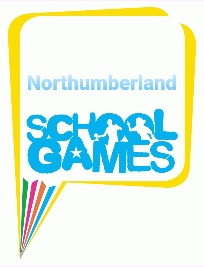 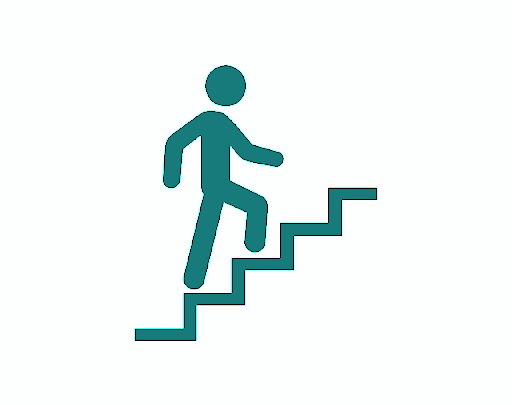 Stair Climb ChallengeAre you UP for our stair climbing challenge?Can you reach the top of our 17 different landmarks over the summer holidays?Count every flight of stairs that your family climb, or 15 step ups on a doorstep also counts as one flight. Northumberland School GamesStair Climb ChallengeUse this table to record how many flights of stairs your family climbs each day, and then enjoy ticking off the landmarks as you reach the top! (remember that 15 step ups are also the same as one flight)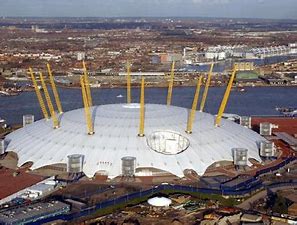 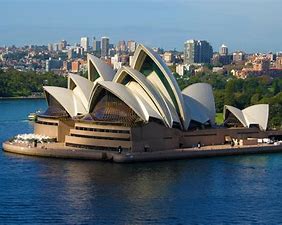 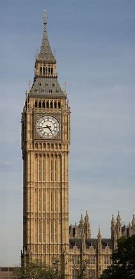 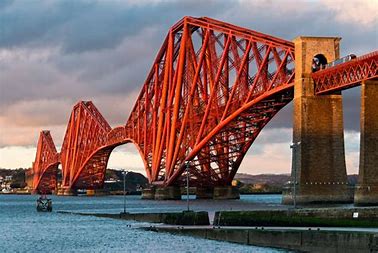 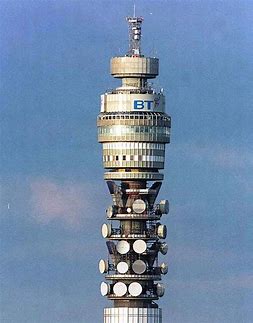 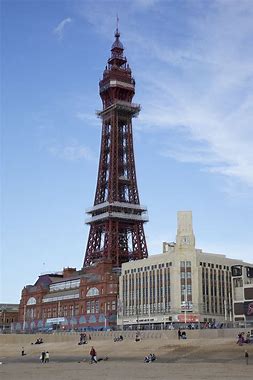 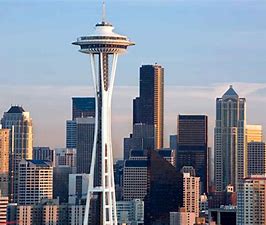 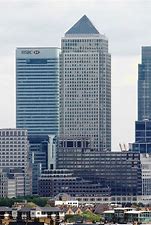 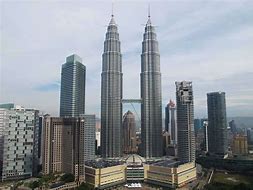 TargetLandmarkFLIGHTS OF STAIRSTick when climbed!1Millennium Dome, London212Sydney Opera House, Australia283‘Big Ben’, London424Forth Rail Bridge, Scotland455BT Tower, Birmingham666Blackpool Tower, England697Seattle Space Needle, USA788Canary Wharf Tower, London1079Petronas Twin Towers, Malaysia19010CN Tower, Toronto, Canada23311Slieve Donard, Northern Ireland36012Scafell Pike, England41213Snowdon, Wales47514Ben Nevis, Scotland58715Mount Blanc, France202816Mount Kilimanjaro, Tanzania257817Mount Everest, Nepal3871MondayTuesdayWednesdayThursdayFridaySaturdaySundayTOTALWeek 1Week 2Week 3Week 4Week 5Week 6